Publicado en Barcelona el 13/10/2020 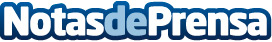 El Instituto Técnico Español de Limpieza avala Zonwhite para desinfectar el coronavirus en las superficies Zonwhite destruye el coronavirus atacando su núcleo y ácido ribonucleico dañando así el ARN viral. 

Esta frase se desprende del ensayo realizado por ITEL (Instituto Técnico Español de Limpieza) en el que se acredita la eficacia de Zonwhite como eficaz desinfectante para todo tipo de carga bacteriana y vírica entre la que también se encontraría el Covid-19Datos de contacto:Pol Marquès669241219Nota de prensa publicada en: https://www.notasdeprensa.es/el-instituto-tecnico-espanol-de-limpieza-avala Categorias: Nacional Medicina Industria Farmacéutica Madrid Ciberseguridad http://www.notasdeprensa.es